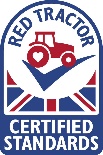 Health and Performance Review- Beef and LambI have reviewed the health and performance records and recommend that the following priorities are acted upon:I have reviewed the medicine records and made the following recommendations to responsibly reduce the use of antibiotics where appropriate without negatively impacting animal welfare.I have prescribed Highest Priority Critically Important antibiotics on this farm in the last 12 months and have made the following recommendations to reduce their use /I have not prescribed Highest Priority Critically Important Antibiotics on this farm in the last 12 months (delete as appropriate) I have reviewed the prophylactic use of antibiotics and have made the following recommendations for alternative disease prevention strategies / Antibiotics have not been used prophylactically on this farm in the last 12 months (delete as appropriate)I have discussed relevant industry disease initiatives to improve animal health and have made the following recommendations:Vet Declaration The priorities and actions I recommend above are based upon the data and facts provided to me and the livestock I have seen. As such, the effectiveness of my recommendations could be limited by the accuracy of the information provided and whether the livestock seen are a true reflection of the farm. The relevant sections (to these priorities) of the Herd Health Plan should also be updated.Brief ExplanationActions to be taken1.2.3.4.5.Brief ExplanationActions to be taken1.2.3.Vet nameVet practiceVet SignatureDate completed